Welcome to Echt NurseryTel : 01330 860510echt.sch@aberdeenshire.gov.uk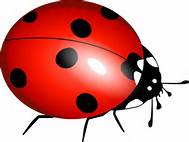 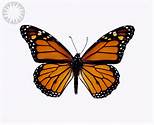 The Nursery StaffMrs Everest _Senior PractitionerMiss Don – Lead PractitionerMrs Baikie – Early Years Practitioner Mrs Ferguson – Early Years Practitioner Mrs Pearson – Early Years Practitioner Nursery Hours 8:45 – 11:55 a.m. session 12:20 – 3:30 p.m. sessionNew ArrivalsAll new arrivals will undertake a few weeks of a reduced session to allow for your little one to get used to their new surroundings, new routines and their new friends and teachers. Using the bathroomWe do not go at set times and encourage the children to ask a member of staff if they need to go. We expect the children to be able to clean themselves but we are available if they ask for help.Accidents are dealt with discreetly with the minimum of fuss. Wet clothes will be returned in a plastic bag.  *Please remember to check your child’s bag at the end of each session.Fortnightly ReportingYou will be receiving a picture report of your child/children’s progress every week. Please make sure we have your email address. Once you have started nursery, we will send you an invite, which you will need to accept in order to receive our weekly updates of your children’s learning. You can respond to your child’s report using the email facility within the reporting software. At any time, please feel free to make an appointment with staff to discuss your child’s progress.Come & Join us for a Session!You will be invited in to the Nursery on a number of occasions throughout the year, but please also remember if you would like to come and join us for part of the session, we would love to have you. In the past we have had help to;Share storiesBakeArt workCustomsPlay gamesCraft WorldTalk about their work(Unfortunately this facility is not possible at the moment due to COVID retsrictions.)What do I need for Nursery?A bag with;A plastic bag for wet clothingA complete change of clothes including socksIndoor shoesWaterproof jacket / trousersWellies*Please remember to name all items of your child’s clothing*
SnackWe aim to give a variety of fresh fruit and vegetables along with something else, e.g;Bagels and pearsHummus, carrots and cucumberYoghurt and melonPancakes and grapes (quartered)Oatcakes, cheese and tomatoThe children have a choice of milk or water to drinkIf a child has dietary requirements we ask you for a list of alternatives so that we can keep a small stock of suitable foods available.Children are encouraged to try new foods*Please let staff know if your child has allergies, food intolerances or any special dietary requirements, in writing, thank you*Snack is written up on our daily board.